                                                                    Centrum voľného času, Slovenská 46, 056 01 Gelnica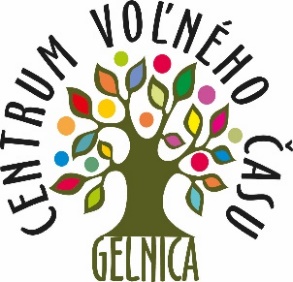                                                                         VÝSLEDKOVÁ  LISTINA                                                  GEOGRAFICKÁ OLYMPIÁDA – OKRESNÉ KOLO12. 03. 2024 – Kultúrny dom HelcmanovceKategória:  EKategória:  FKategória:  GGelnica, 13. 03. 2024								Mgr. Kamil Petrík											   CVČ Gelnica		MiestoMeno a priezviskoŠkolaMČTČMKPČSPOLU1.Šimon NALEVANKOZŠ Jaklovce1029840872.Kristína VILČKOVÁGymnázium Gelnica5341031803.Abelard LIPTÁKZŠsMŠ Margecany1025933774.Nella VÝROSTEKOVÁGymnázium Gelnica5261033745.Marek HRADISKÝZŠsMŠ Margecany7231033736.Patrícia BURČÁKOVÁGymnázium Gelnica4291029727.Samuel DUDEKZŠ Mníšek nad Hnilcom5241033728.Laura BODNÁROVÁZŠsMŠ Prakovce2241035719.Veronika JAKUBIŠINOVÁZŠ Jaklovce52110316710.Matej MACKOVJAKZŠ Gelnica4259286611.Lenka LOFFLEROVÁZŠ Mníšek nad Hnilcom22010336512.Šimon KUCHTAZŠsMŠ Veľký Folkmar10223286313.Diana PRIŠČÁKOVÁZŠsMŠ Prakovce41610306014.Simona SCHEIDEROVÁZŠsMŠ Helcmanovce01610295515.Matúš MAJERNÍKZŠsMŠ Margecany12010235416.Viktória KOSTELNÍKOVÁZŠsMŠ Helcmanovce01610265217.Marko ČOLLÁKZŠsMŠ Helcmanovce4910264918.Richard ŽIGAZŠsMŠ Prakovce11352342MiestoMeno a priezviskoŠkolaMČTČMKPČSPOLU1.Alex TAKÁČZŠsMŠ Margecany10351032872.Samuel HRUŠKAZŠsMŠ Veľký Folkmar8241025673.Matúš POHLYGymnázium Gelnica537519664.Timotej MARČEKZŠ Gelnica530724665.Martin LEŠKOZŠsMŠ Veľký Folkmar427629666.Šimon POHLYZŠsMŠ Margecany5201031667.Nella SCHRIFFELOVÁZŠsMŠ Prakovce529921648.Dominik ZNISZCZOLZŠsMŠ Prakovce6301016629.Šimon KLUKNAVSKÝZŠ Gelnica7246256210.Emma PETRÍKOVÁGymnázium Gelnica92610166111.Nina ULIČNÁZŠ Kluknava9266185912.Šimon HUSENICAZŠsMŠ Prakovce5245165013.Šimon MIKLUŠZŠ Jaklovce2236195014.Sára RINGOŠOVÁZŠsMŠ Margecany588295015.Pavel SAKÁČZŠsMŠ Helcmanovce41610194916.Michal ZIMMERMANNZŠ Kluknava6184204817.Samuel CAKLZŠ Kluknava3143113118.Alžbeta STRAKOVÁZŠ Gelnica4134425MiestoMeno a priezviskoŠkolaMČTČMKPČSPOLU1.Daniel BURČÁKZŠsMŠ Helcmanovce6231033722.Natália MATIJOVÁZŠsMŠ Margecany1023829703.Jozef VILČKOZŠ Gelnica122933654.Stella NOVÁKOVÁZŠsMŠ Margecany120927575.Ema PAPCUNOVÁZŠ Jaklovce622919566.Timea FARKAŠZŠ Gelnica222327547.Zuzana VAŠKOVIČOVÁZŠsMŠ Prakovce018727528.Jasmína KAĽAVSKÁZŠsMŠ Margecany620916519.Sofia KinskáZŠ Jaklovce3179225110.Simona BUČKOVÁZŠsMŠ Prakovce3146285111.Jakub Ján ValkoZŠ Gelnica5164255012.Richard PRIBIČKOZŠsMŠ Margecany01110274813.Nicolas JARDEKZŠsMŠ Helcmanovce41210204614.Matúš GÁLLZŠ Gelnica0156214215.Samuel BOCKOZŠsMŠ Margecany0126193716.Filip PAPCUNZŠ Kluknava2133173517.Nina BODNÁROVÁZŠsMŠ Prakovce1103203418.Daniel VIMPEĽZŠ Gelnica2131163219.Emil ZIMMERMANNZŠ Kluknava1123163220.Veronika BOGAČEVIČOVÁZŠ Kluknava119463021.Kristína ČARNOKÁZŠ Kluknava01611330